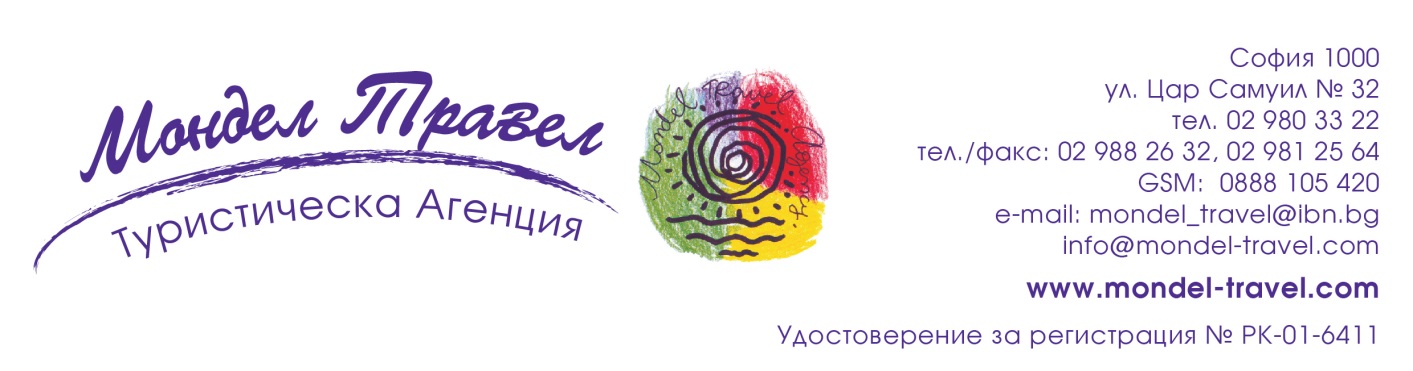 Нова година в Букурещ30.12.2017 – 01.01.20183 дни / 2 нощувки със закуски30.XII.	Отпътуване от: 	- София в 07.00ч. (от Пловдив в 05.00ч.) по маршрут Севлиево (Габрово) – В.Търново - Русе – Гюргево. 	- Бургас в 06.00ч, Варна (08.00ч.), Шумен (10.00ч.) - Русе – Гюргево. 	Преминаване през Дунав мост и около обяд пристигане в Букурещ – най-големият град в Югоизточна Европа, наричан още „Малкия Париж”. Настаняване в хотел. След обяд кратка пешеходна разходка в централната част на града: площад „Съединение”, хан „Манук”, площад „Революция”, Кралският дворец (днес Национална художествена галерия), Атенеума, църквата „Крецулеску” и район Липскани – съхранил най-добре чара на стария град. Свободно време. Нощувка.31.XII.	Закуска.  Панорамна автобусна обиколка на румънската столица: „Парламента” – втората по големина административна сграда в света след Пентагона, площад „Конституция”, улица „Виктория”, площад „Румъния”, площад „Виктория” с Министерския съвет и Природо-научния музей, парка „Киселев”, площад „Шарл де Гол”, Триумфалната арка. По желание посещение на етнографския комплекс „Румънско село” с традиционни къщи от всички региони на страната. Свободно време в Букурещ. Вечерта - Празнична Новогодишна вечеря в ресторанта на хотела (по желание, срещу допълнително заплащане). Нощувка. 01.I.	Късна закуска. До обяд свободно време в Букурещ. В 14.00 ч. отпътуване за България и вечерта пристигане в София и останалите градове.ЦЕНАЦЕНАТА ВКЛЮЧВА:Транспорт с лицензиран автобус; 2 нощувки и 2 закуски в хотел „Royal hotel” 4* (www.hotelroyalbucharest.ro/en/); екскурзоводско обслужване по маршрута; туристическа програма в Букурещ, медицинска застраховка ЦЕНАТА НЕ ВКЛЮЧВА: - празнична Новогодишна вечеря в ресторанта на хотела – срещу допълнително заплащане. - Възможност за стандартна вечеря на 30.12.2017 – 20 лв. ( може да се предложи при минимум 30 записани) - входни такси на туристическите обекти- доплащане за тръгване от Пловдив – 25 лв (при минимум 10 туристи)Забележки:-отстъпка за собствен транспорт – 68 лв.-отстъпка за отпътуване от Русе – 30 лв.Празнична вечеря: Забележка: по време Гала вечерята НЕ може да се пуши. Има балкони на нивото на ресторанта, където може да се пуши.Празнична Новогодишна вечеря:Жива музикаМЕНЮ на сервиране:
Предястиe:
Пълнени шункови рулца със зеленчуци, домати пълнени със салата от патладжан, пушена сьомга с каперси, чушки с Фета сирене, свинско филе със сос Ремулад, салата от хайвер с лимон, пилешки пастет с портокал, филе от френски костур със сос и зеленчуци
Основно ястие:
мешана скара, гриловани пуешки гърди; пълнено свинско на скара; печени картофи с розмарин, зелена салата с лимонов дресинг
Десерт: 
глазирана торта
Алкохолни и безалкохолни напитки: 
Шварц и еспресо кафе, червено или бяло вино, Шампанско(1 чаша на човек), газирана и трапесна вода.Хотел „ROYAL” 4*Цена на човек в двойна стаяЕдинична стаяДоп.легло в двойна стаяДете до 12г на доп.легло в двойна стаяСтандартна стая238 лв.360 лв.180 лв.На запитване120 лв.На запитване Празнична вечеря100 лв.100 лв.100 лв.50 лв.